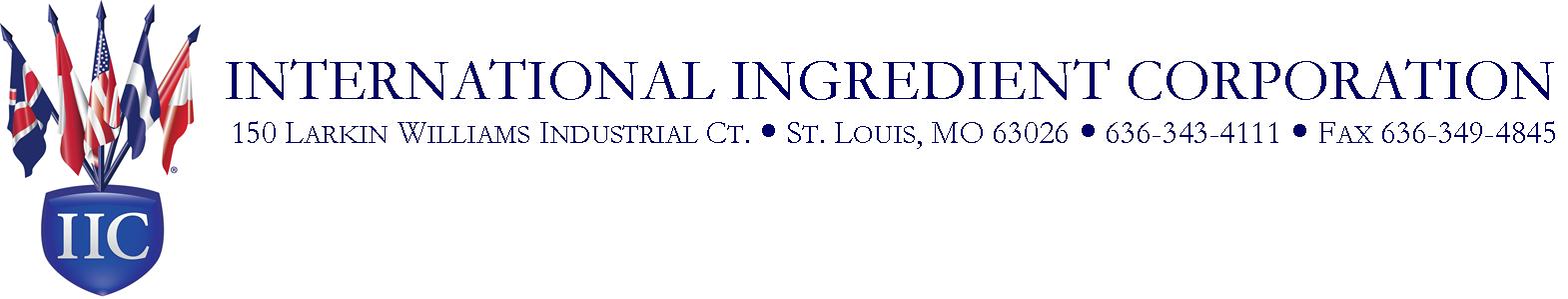 PalCrave® NP Y4318L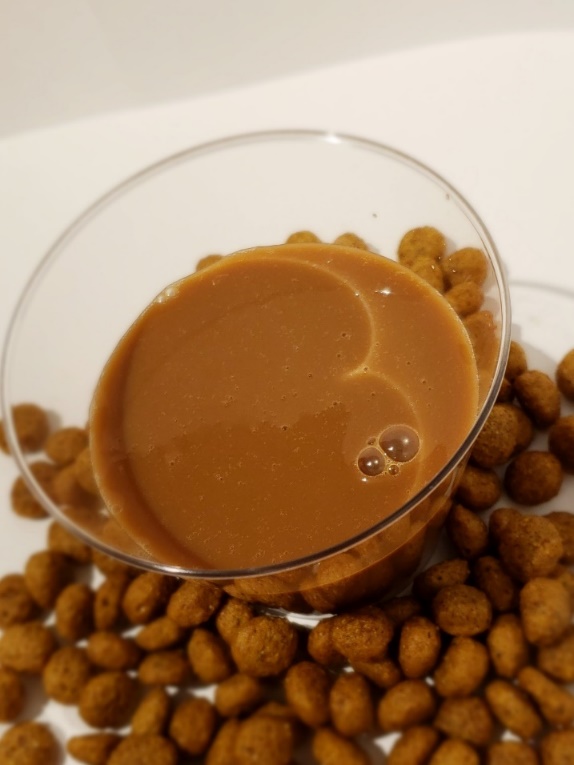 PalCrave® NP Y4318L is a unique liquid hydrolyzed yeast-based palatant with a smooth, toasted yeast aroma that is stable at room temperature.  Independent testing has demonstrated proven palatability against other high quality liquid palatant products that are animal liver- and yeast-based.  PalCrave® NP Y4318L can be coated topically at 1-5% of the product or added internally to a dry or wet product. Features:Hydrolyzed yeast-based palatantHypoallergenicPleasant toasted yeast aromaResearch proven palatabilityNon-GMONo animal-origin ingredientsManufactured in the USA (Monett, MO) Liquid product available in bulk, totes, and drumsPalatability as good as or better than other commercial liver- and     animal-based palatantsShelf stable at room temperature